What is Coordinated Care?What are Health Links?Ontario is transforming care for people with complex conditions through Health Links. This innovative approach brings together health care providers in a community to improve coordinated care for high-needs clients.How Will Health Links Benefit Patients/Clients?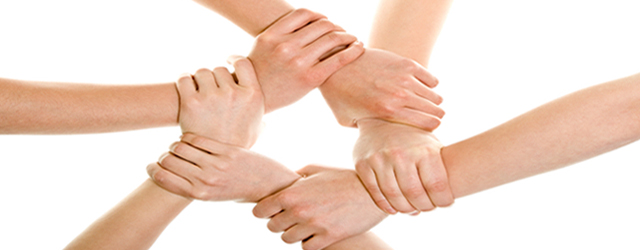 How Will Health Links Work?Providers in the Health Link put clients at the center of care. By bringing health care providers together as a team, providers will be able to connect clients more quickly to specialists, home care services and other community supports, including mental health services. How Coordinated Care Planning WorksSome Benefits of Coordinated Care:Health care is focused on the client’s goals.The care plan includes input from the care team and client.The care plan is shared with the circle of care, including the client.The client, care giver, and providers all know who is responsible for which care plan goals.Everyone has the contact information needed to reach each care provider.There is a specific person responsible for supporting coordinated care for each individual client.Improved integration of care and smoother transitions between providers and institutions.A client is identified as having complex care issues that would benefit from coordinated careClient identification is based on clinical judgment – this may include clients with multiple care providers, frequent hospitalizations or complex social and health needs. The client is engaged to clarify their health care goals as well as to identify their care providersThe focus is on the client’s goals and improving management of complex health issues. A provider who can play the lead Care Coordinator role may be identified at this point. A variety of providers may play this role.The care team will meet to discuss how they can help the client with his/her health goals and challenges.The client can participate in this meeting, but is not obligated to do so. The lead Care Coordinator will put the agreed upon plan together and share it with the client and the team of providers. The lead Care Coordinator will work with the client and his/her care providers to improve the client’s health It is the lead Care Coordinator’s role to maintain the plan, ensuring the client and his/her health care providers continue to share information and keep the plan up-to-date.